Ranč pod Babicou, Bojná 812, 956 01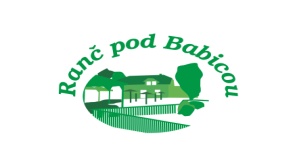 PrihláškaSúťaž vo varení gulášu – BABICKÝ KOTLÍK – 8. Ročník – 15.júl 2017Súťažiaci:Súťaže sa môžu zúčastniť družstvá /max. 4 osoby/, či jednotlivci starší ako 18 rokov, bez ohľadu na miesto trvalého bydliska.Prihlášky:1/	Do súťaže sa môžu prihlásiť vyplnením tejto prihlášky a jej doručením alebo osobným odovzdaním na Ranči pod Babicou , alebo na t.č. 0905 290 4132/	Termín uzávierky prihlášok je 11.júl 2017Organizačné pokyny:1/Súťažiaci si zabezpečujú suroviny a materiál na varenie gulášu podľa vlastného uváženia  a na     vlastné náklady. Kotlík s minimálnym objemom 5 l.2/ Súťaž sa uskutoční na Ranči pod Babicou v Bojnej.3/ Registrácia súťažiacich bude dňa 15. Júla o 13.00 hod na Ranči pod Babicou4/ Začiatok varenia gulášu je určený na 14.00 hod. Ukončenie súťaže a odovzdanie vzoriek je o 18.00 hod.5/ Vyhodnotenie gulášu odbornou porotou.6/ Organizátori zabezpečia pre súťažiacich drevo potrebné na varenie.7/ Organizátori zabezpečia odbornú porotu. Jeden z porotcov bude volený priamo zo súťažiacich.Porota hodnotí spôsob varenia, hygienické prostredie, dobrú náladu a finálny produkt.8/ Organizátori zabezpečia ceny víťazom, budú vyhlásené prvé 3 miesta.9/ Sprievodné súťaže budú počas celej akcie.10/ Bufetové a reštauračné zariadenie je k dispozícii.Súťažíte ako vždy o zaujímavé ceny a  víťazný pohár „Babický kotlík 2017“Poplatky:Štartovné 10€ /družstvo/ pri registráciiVyplniť údaje:Názov družstva.............................................................................................................................Meno a priezvisko........................................................................................................................Adresa:..........................................................................................................................................Telefón:...............................................................Prehlasujem, že súhlasím s podmienkami súťaže a prihlasujem sa do nej          		-----------------------											          podpis